2018 Annual Convention Bulk Ticket Package/ “Breakthrough to Excellence” October 20th, 2018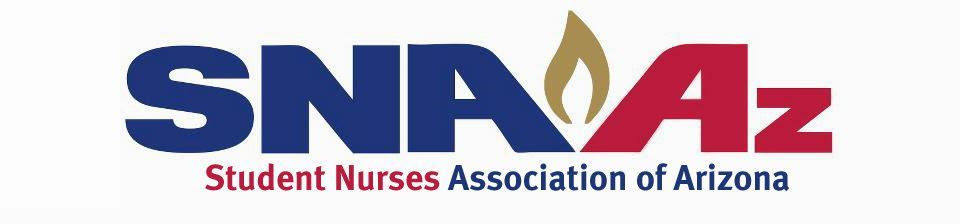 The Student Nurses’ Association of Arizona (SNAAz) is pleased to offer Students and SNAs the opportunity to purchase advance discounted tickets for their members. This is a fantastic opportunity to engage in membership, contribute to professional growth, and advance students’ passion for nursing and leadership. This year we are offering two different ticket packages for purchase from August 1, 2018- September 15, 2018. After this deadline pre-registration tickets will be $20 for NSNA members and $25 for non-members. Completed purchase forms must be submitted prior to September 15, 2018. Ticket Packages:Trailblazers in Nursing: 20 student tickets, 1 faculty ticket ($15 per ticket; total package cost: $300)Nursing Explorers: 15 student tickets ($18 per ticket; total package cost: $180)Payment Options:If known at the time of completion, please list those who will be registered with this ticket package. A full list of registrants must be submitted no later than October 1st, 2018, no submissions or changes after this date. Send completed forms to: studentnursesaz@gmail.com 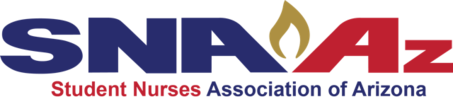 CHAPTER OF EXCELLENCE AWARD
The Student Nurses’ Association of Arizona Chapter of Excellence Award recognizes School Student Nurse Association Chapters who demonstrate ongoing involvement in NSNA, giving back to the community, and facilitate a strong commitment to shared governance and professional development of their students and faculty. Minimum Qualifications to Apply:Fifty (50) National Student Nurses’ Association members by October 1st, 2018Submission of Two (2) articles for print in the Student Nurses’ Association of Arizona Newsletter*Four (4) community service or volunteer events between November 1st, 2017- October 1st, 2018Dean or Director Letter of Recommendation explaining chapter impact to student successThe winner will be selected based on a point system criteria with 1 Honoree and two runner up finalists.Chapters receiving the Chapter of Excellence Award will be recognized as follows:Trophy for the winning school presented at Annual Convention Closing Ceremony to students, faculty, and dean/director on stage together for photo to be placed on the SNAAz website;Profile in SNAAz Newsletter as Chapter of ExcellenceProfile of winning Chapter on SNAAz website (www.snaaz.net), featuring the school's logo and link to the school websitePaid Hotel Room at NSNA Annual Convention (up to $500)
Other InformationMust provide documentation of how the criteria for application has been met;SNAAz Chapter of Excellence status is awarded yearly and previous winning schools are able to resubmit an application and supporting documents that demonstrate the school chapter continues to demonstrate excellence in student leadership every year.Articles must be submitted to studentnursesaz@gmail.com, while all articles may not be selected for publication all submitted articles will count towards Finalist selection. Topics may include research reviews, pharmacology topics, or current issues impacting nurses.To qualify for Hotel award, school must submit proof of two student delegates registered for conventionDeadline for application: October 8, 2018Student Nurses’ Association of Arizona2018 Chapter of Excellence ApplicationName:						    	Phone Number:				Email:												School:													Address:											SNA Advisor:						Phone Number:				Email:												MEMBERSHIP REQUIREMENTMust have a minimum of fifty (50) registered NSNA members by October 8, 2018. Membership reports are available at http://www.nsna.org/membership-reports.html (S-2 Reports). NEWSLETTER REQUIREMENT (minimum of 2 for application):*Articles must be submitted to studentnursesaz@gmail.com, while all articles may not be published all submissions count towards application. Topics may include research reviews, pharmacology topics, or current issues impacting nurses.COMMUNITY SERVICE (minimum of 4 local SNA events):*Please note photo documentation will need to be provided for each event. LETTER OF RECOMMENDATION FROM DEAN OR PROGRAM DIRECTORAttach a letter of recommendation outlining the SNA impact to student success, community involvement, and leadership development. Dean or Director:Phone Number:			Email:									Completed applications must be received by October 8th, 2018 at: studentnursesaz@gmail.com  or by mail: Student Nurses’ Association of Arizona, 1850 E. Southern Ave., Suite 1, Tempe, Arizona 85282-5832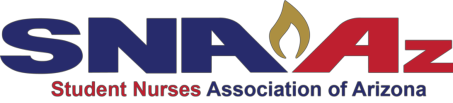 CHAPTER MEMBERSHIP INCREASE AWARDThe Student Nurses’ Association of Arizona Chapter Membership Increase Award recognizes School Student Nurse Association Chapters who demonstrate ongoing involvement in NSNA, supporting students to engage in leadership progression, and ongoing professional development though organization membership.Minimum Qualifications:Thirty (30) National Student Nurses’ Association members by October 1st, 2018Increase of NSNA membership of 10% from November 1st, 2017 to October 1st, 2018The winner will be selected based on overall membership increase percentage.Chapters receiving the Chapter Membership Increase Award will be recognized as follows:Plaque for the school presented at Annual Convention Closing Ceremony to SNA Board in attendance on stage together for photo to be placed on the SNAAz website;Recognition of winning Chapter on SNAAz website (www.snaaz.net)SNAAz provided catered SNA meeting, up to $75.00 in value.Other InformationNo need to apply!VOLUNTEER OF THE YEAR AWARD The Student Nurses’ Association of Arizona Volunteer of the Year Award recognizes the commitment to service given by students to the community. The award services to give back to students who demonstrate ongoing involvement in the community, through volunteering beyond program requirements. Minimum Qualifications:Forty (40) hours of documented community service, that does not include program required hours by October 1st, 2018 Submission of 500 wood essay explaining students’ contribution to the community  Dean/Director/Faculty Letter of RecommendationThe winner will be selected based on a point system criteria with 1 Honoree and two runner up finalists.Honoree receiving the Volunteer of the Year Award will be recognized as follows:Plaque presented at Annual Convention Closing Ceremony to student for photo to be placed on the SNAAz website Winning essay published in SNAAz Newsletter Profile of winning Student on SNAAz website (www.snaaz.net) Nurse Starter Kit ($100.00 value)Other Information Must provide documentation of how the criteria for application has been met.Student must be NSNA member to qualify Deadline for application: October 8, 2018LEADERS OF NURSING AWARD
The Student Nurses’ Association of Arizona Leaders of Nursing Award recognizes Faculty, Advisors, or any demonstrated supporter of nursing student success. Qualifications to Apply:500-word essay explaining the impact the nominee has made to students, the community, and the future of nursing.Leaders receiving the Leaders of Nursing Award will be recognized as follows:Plaque presented at Annual Convention Closing Ceremony on stage for photo to be placed on the SNAAz website;Essay published on SNAAz websiteFree Admission to SNAAz Annual ConventionRelaxation Package ($100.00 value)
Other InformationMust be nominated by a NSNA member Deadline for application: October 8, 2018Student Nurses’ Association of Arizona2018 Leaders of Nursing ApplicationNominee Name:					 	Phone Number:			Email:												Address:											NSNA MEMBERSHIP REQUIREMENTNominations for Leader of Nursing must be a NSNA member.Name:Phone Number:					Email:NSNA Member Number:			ESSAY REQUIREMENTAttach a 500-word essay explaining the nominee’s contribution to nursing success, outlining the impact the nominee has made to students, the community, and the future of nursing.Submit completed applications to SNAAz at: studentnursesaz@gmail.com or by mail: Student Nurses’ Association of Arizona, 1850 E. Southern Ave., Suite 1, Tempe, Arizona 85282-5832School Name:SNA Advisor:Point of Contact:Phone Number:Email Address:Package Choice:     Check (please make checks payable to Student Nurses’ Association of Arizona)                Check # _______________     Check (please make checks payable to Student Nurses’ Association of Arizona)                Check # _______________Mail to: Student Nurses Association of Arizona1850 E Southern Ave, Suite 1Tempe, AZ 85282Mail to: Student Nurses Association of Arizona1850 E Southern Ave, Suite 1Tempe, AZ 85282      Credit Card (VISA, Mastercard, American Express, and Discover)Name on card:Name on card:Card Holder Signature:Card Number:Expiration Date:Expiration Date:CVV (3 digit code on the back of the card):Billing Address:City/State/ZipNameEmail AddressDateAuthorTitleDateBrief DescriptionNumber of SNA Attendees